         Základní škola a Mateřská škola Rosovice, okres Příbram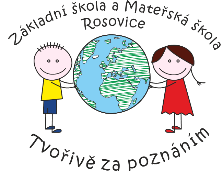 Rosovice 89, 262 11 RosoviceIČO: 70884013, emal: zsrosovice@email.cz, tel.: 776046604Žádost o odhlášení žáka ze školní družiny- ukončení zájmového vzděláváníŽádám o odhlášení mé(ho) syna/dcery ……………………………………………………………………..třída……………..narozené(ho) ……………………………………………… bytem………………………………………………………………………….ze zájmového vzdělávání ve školní družině, počínaje dnem……………………………………………………………….Jméno a příjmení zákonného zástupce: ………………………………………………………………………………………………Bydliště: ……………………………………………………………………………………………………………………………………………….V Rosovicích dne ………………………………………………..                                                                                                                                         ………………………………………………………                                                                                                                           (podpis zákonného zástupce)